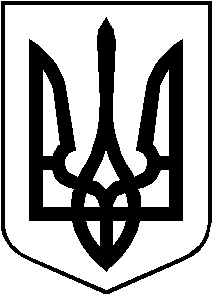 РОЖИЩЕНСЬКА МІСЬКА РАДА                         ЛУЦЬКОГО РАЙОНУ ВОЛИНСЬКОЇ ОБЛАСТІ                                                    восьмого скликанняРІШЕННЯ  07 жовтня 2022 року                                                                                    № 25/3Про погодження надання спеціального дозволу на користування надрами з метою видобування корисних копалин місцевого значення (піску) Південної частини Валер’янівської ділянки Кульчинського родовищаРозглянувши лист Державної служби геології та надр України від 05.09.2022 р. за №2910/07/2-22, керуючись статтею 10 Кодексу України «Про надра», пунктом 36 частини першої статті 26 Закону України «Про місцеве самоврядування в Україні» та відповідно до пункту 8 Порядку надання спеціальних дозволів на користування надрами, затвердженого постановою Кабінету Міністрів України від 30.05.2011 року №615 (в редакції постанови Кабінету Міністрів України від 19.02.2020 року №124 зі змінами), враховуючи рекомендації постійної комісії з питань депутатської діяльності та етики, дотримання прав людини, законності та правопорядку, земельних відносин, екології, природокористування, охорони пам’яток та історичного середовища від 30.09.2022 № 28/4, міська рада ВИРІШИЛА:1. Погодити надання спеціального дозволу на користування надрами з метою видобування піску Південної частини Валер’янівської ділянки Кульчинського родовища, що розташована в  на південь від міста Рожище на південно-східній околиці села Валер’янівка Луцького району Волинської області для ТОВАРИСТВА З ОБМЕЖЕНОЮ ВІДПОВІДАЛЬНІСТЮ  «ЛЕНД БУД СЕРВІС» площею  на термін 20 років.2. Контроль за виконанням даного рішення покласти на постійну комісію з питань депутатської діяльності та етики, дотримання прав людини, законності та правопорядку, земельних відносин, екології, природокористування, охорони пам’яток та історичного середовища Рожищенської міської ради.Міський голова                       			Вячеслав ПОЛІЩУКВавринюк Оксана 21541Солодуха Алла 21541Кузавка Валентин 21541